DAYANA TABARES CORREA  C.C.1.017.214.997 de Medellín  DAYANA TABARES CORREA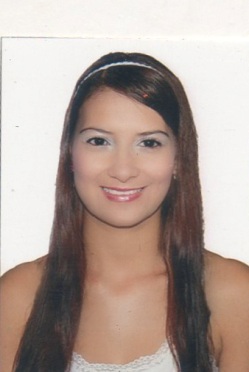 Dirección: Cra 37 A # 99-002 CC: 1.017. 214. 997  de Medellín – Antioquia  Fecha de nacimiento: 30 de Octubre  de 1993Lugar de nacimiento: Medellín – Antioquia Edad: 20 años Estado civil: SolteraTeléfono: 258 80 33 Celular: 315 294 23 40Correo electrónico: daya-tabares@hotmail.com   FORMACIÓN ACADÉMICA     Institución: CEFA Titulo: Bachiller Media Técnica con Énfasis en Salud OralAño: Medellín, 2011     ESTUDIOS COMPLEMENTARIOS Institución: STOCK MODEL  Y TALENTTítulo:  Presentación- ModelajeAño:  2012 Institución: FUNDACION UNIVERSITARIA LUIS AMIGÓTítulo:  Comunicación Social – Periodismo (Cuarto semestre)Año:  2013 EXPERIENCIA LABORAL     Empresa: C.C. EL PALACIO. ALMACÉN  TREAD SHOES (193)Cargo: PatinadoraJefe Inmediato: Claudia Cifuentes    Tiempo Servido: Temporadas Navideñas  Teléfono:  514 02 98Empresa: Marketing ToolsCargo: Promotora, ProtocoloJefe inmediato: Sindy PardoTiempo servido: 3 (tres) meses
Motivo de retiro: Final de contrato
Teléfono: 273 35 36Empresa: DIAGEOCargo: PromotoraJefe inmediato: Alejandra MuñozTiempo servido: 2 meses
Motivo de retiro: Final de contrato
Teléfono: 320 490 3410Empresa: Marketing ToolsCargo: Promotora, ProtocoloJefe inmediato: Sindy PardoTiempo servido: Temporada de feria de florez
Teléfono: 273 35 36Empresa: Agaval (Temporal Laborales)Cargo: VendedoraJefe inmediato: Paula EstradaTiempo servido: Temporada de días millonarios
    REFERENCIAS PERSONALESMARIELA TABORDA Ocupación: Ama de casaTel: 258 89 32 YULIANA TABARESOcupación: CapacitadoraTel: 251 21 42REFERENCIAS FAMILIARESMARLENY TABARES Ocupación: Ama de casa  Tel: 373 69 21CLAUDIA TABARES Ocupación: Contadora  Tel: 597 43 19